Kl. IV muzykaTemat: Instrumenty strunowe.Źródłem dźwięku instrumentów strunowych jest drgająca struna.Instrumenty strunowe dzielimy na:          SMYCZKOWE     SZARPANE      UDERZENIOWENa dzisiejszej lekcji zajmiemy się instrumentami STRUNOWYMI SMYCZKOWYMI. Wszystkie zbudowane są z drewna. Poszczególne elementy przedstawia rysunek skrzypiecSkrzypce to najmniejszy instrument z tej grupy.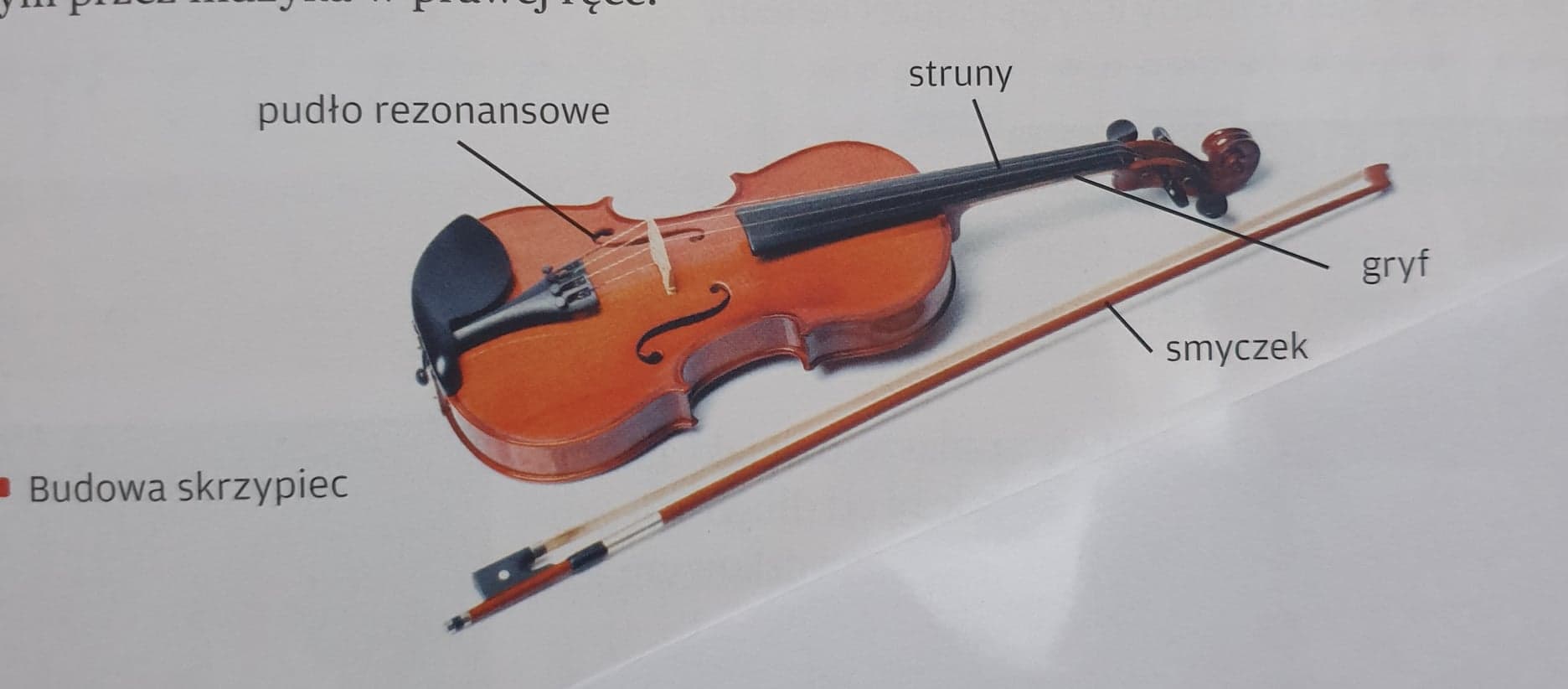 Nieco większym instrumentem jest altówka.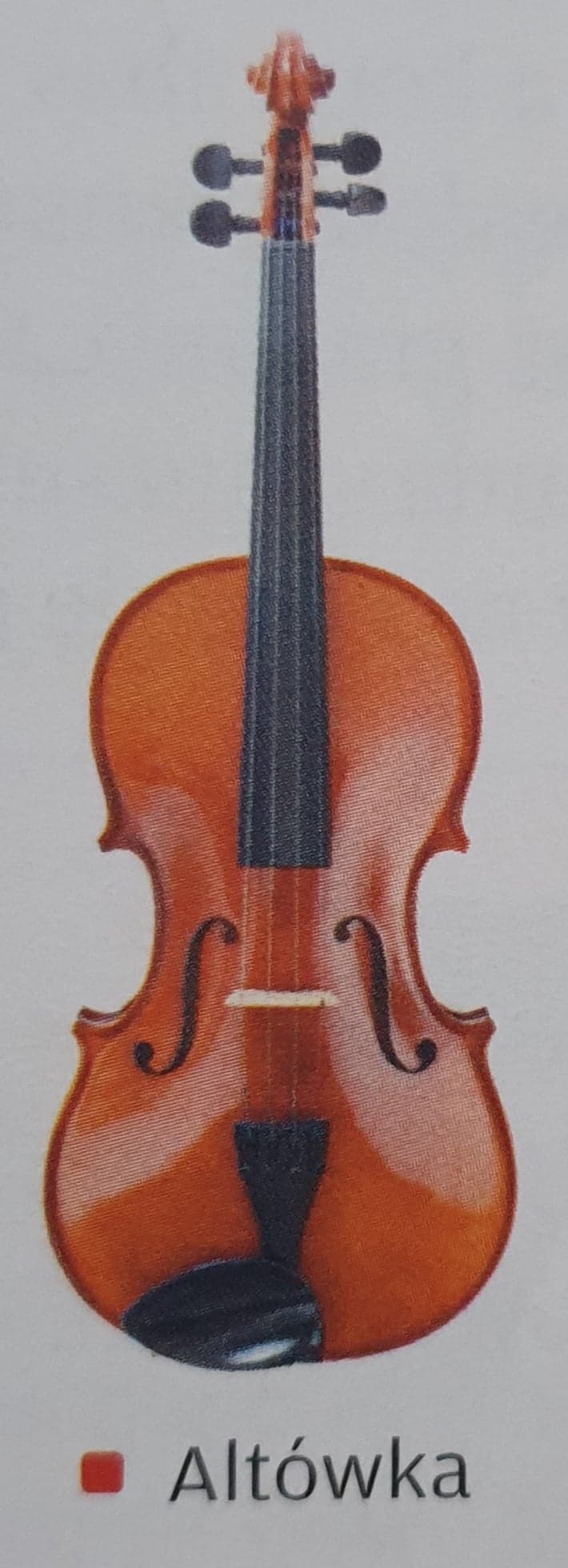 Wiolonczela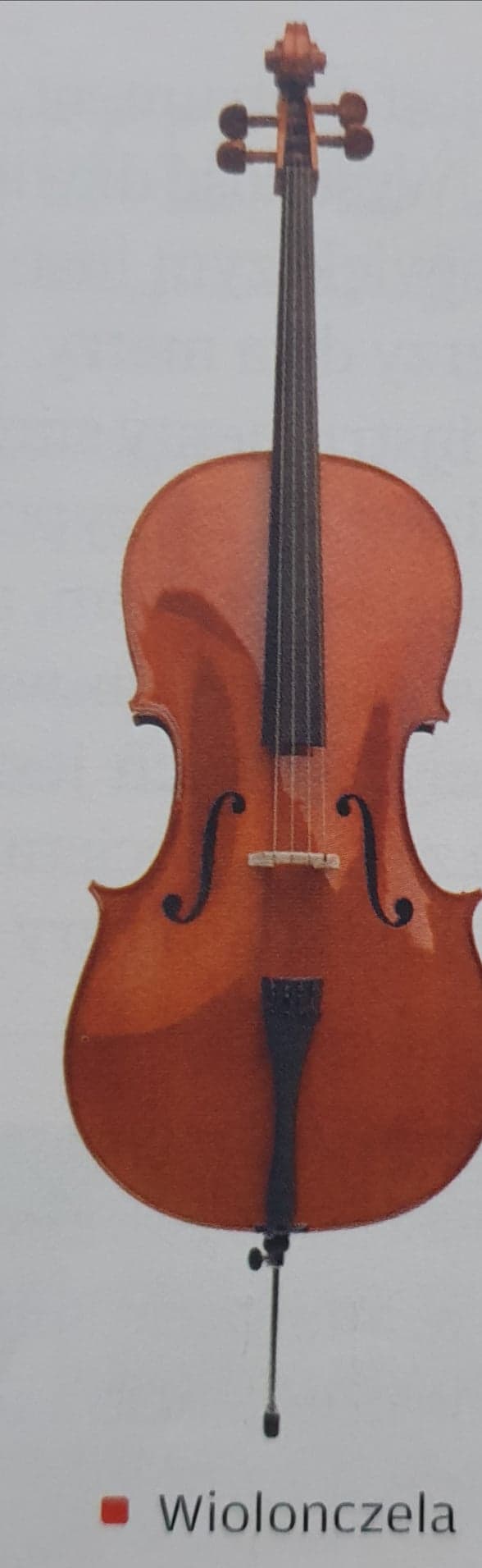 Kontrabas największy instrument z tej grupy 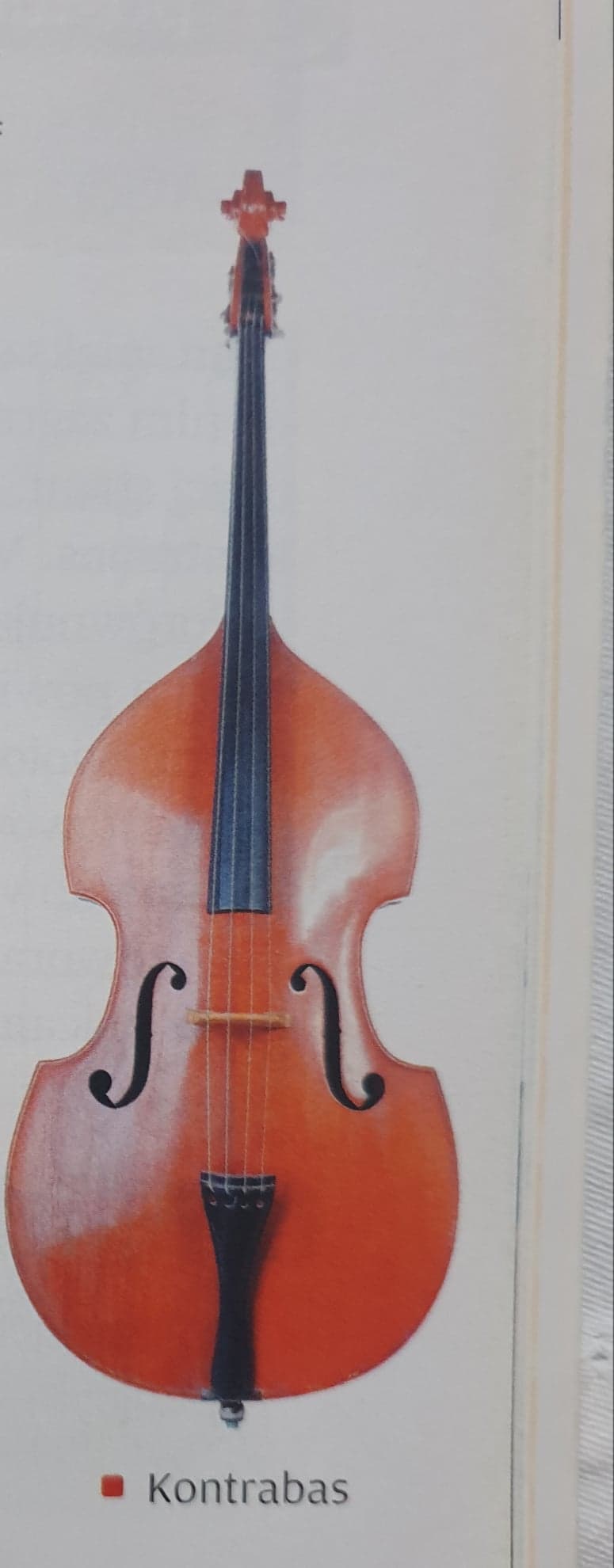 Polecenie:Wysłuchaj gry na altówce kontrabasie skrzypcach i wiolonczeli 